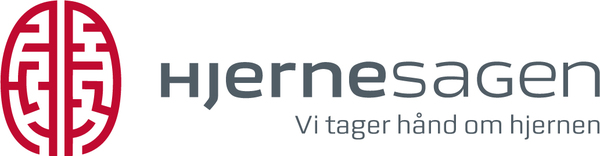 Alle arrangementer bliver afholdt på Globen i Løgstør Frederik den Vll’s alle nr. 15 i LøgstørKontaktpersoner: Birgit Pedersen tlf. 21655144 eller Nanna Ulriksen tlf. 29651733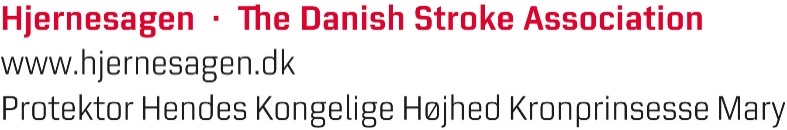 Torsdag 12. januar kl. 18.00Der serveres gule ærter, efterfølgende er der bankospil med forskellige præmierTorsdag den 16. februar kl. 19.00Lysbilledaften med Freddy.  Mulighed for fællesspisning kl. 18.00Torsdag den 9. marts kl. 19.00Fællesspisning kl. 18.00Generalforsamling ifølge vedtægterTorsdag den 20. aprilFællesspisning, efterfølgende Foredrag med Lone Hansen ”gemt barn” af dansk mor og tysk soldat, fik først kontakt med moderen som voksenOnsdag 10 maj.Der måles blodtryk. Hvor det er oplyses senere.Lørdag den 10. juniUdflugt. En tur ud i det blå, hvor vi skal hen røbes først efter nytårTorsdag den 29. juni kl. 18.00Grillaften. Christian kommer og griller for os.